HEARTSAFECommunityTo be designated a HEARTSAFE Community, a neighborhood, business, school, church or other “community” must simply following the steps below. There is no cost except in time and commitment, but the rewards are lives saved.Chose a local HEARTSAFE Champion who will be our contact person for the programOffer periodic Hands Only™ CPR+AED training to your community with a goal of at least 10% of all residents trainedHave at least one 911 registered AED for every 200 residents, located either with a resident, in a clubhouse or in a recreation facility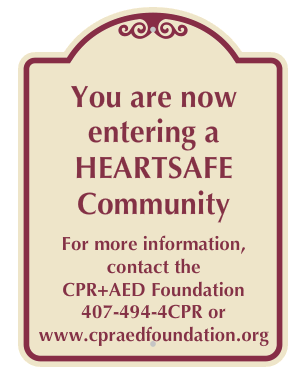 Check nearby buildings for AEDs and make sure they are 911 registeredPromote CPR & AEDs for pools in the communityRenew these requirements every three (3) yearsYour community will receive signs to be placed at each entrance designating it "A HEARTSAFE Community”Complete the application & email to: info@cpraedfoundation.orgWe would like to be a HEARTSAFE CommunityName of Community _______________________________________________Type of community:   NeighborhoodBusinessSchoolChurchOther_________________________________________________________Contact info:Name___________________________________________________________Title_____________________________Address__________________________________________________________City_______________________________________State______Zip_________Best Phone_______________________________________________________Email___________________________________________________________How many entrances are there to your community?_______________________Comments or questions: